Zał. 2 / Przykładowy zestaw zadań: 1. Jesteś na dworcu kolejowym w Dreźnie. Podchodzisz do nowoczesnego okienka informacji kolejowej. Po wprowadzenie odpowiedniego kodu uzyskujesz połączenie z internetową informacją kolejową. Rozmawiając z pracownikiem uzyskaj następujące informacje:	a. połączenie z Drezna do Wrocławia Głównego,	b. godzina odjazdu, podróż po południu	c. tor	d. ewentualne przesiadki,	e. czas trwania najkorzystniejszego połączenia,	f. możliwość zakupu biletu w pociągu.Zanotuj powyższe informacje oraz ewentualne inne ważne wskazówki przekazane w trakcie rozmowy przez pracownika informacji kolejowej. WAŻNE: Rozmowa nie może trwać dłużej niż 3 minuty.Ad. 1 Punktacja: do uzyskania maksymalnie 10 punktów (6 – treść podstawowa, 2 – treść dodatkowa, 2 – umiejętności językowe) Kryteria: patrz regulamin Konkursu.Informacje do przekazania przez prowadzącego rozmowę:	a. 6 połączeń – należy zadać pytanie o preferowaną godzinę wyjazdu	b. 13:50, 18:09, 21:06	c. 11 	d. godz. 13:50 – 4 przesiadki, 18:09 – bezpośrednio, 21:06 – jedna przesiadka	e. 3 godz. 24 min.	f. tak, automat biletowy w pociąguInne ważne wskazówki (!): bilet zwykły kosztuje 43,70Є. W pociągu jest automat z przekąskami i napojami. 2. Jesteś na praktyce w centrali firmy L., która znajduje się w Heilbronn. Po dniu wytężonej pracy często chodzisz do kina. Pewnego dnia, będąc w Polsce, rozmawiasz ze znajomym na temat cen usług w Niemczech, w tym między innymi tych, dotyczących rozrywki. Znajomy, który ma pięcioosobową rodzinę, pyta, z ciekawości, o cenę biletu kinowego:	A. dla całej rodziny (2 osoby dorosłe + 3 dzieci w wieku 11, 7 i 1 lat) na normalny seans filmowy w 	weekend.	B. różnicę w cenie biletu dla dorosłego w tygodniu i w weekend.Na podstawie informacji ze strony internetowej kina Cinemaxx Heilbronn podaj cenę biletów, zawracając uwagę na najniższy możliwy koszt.  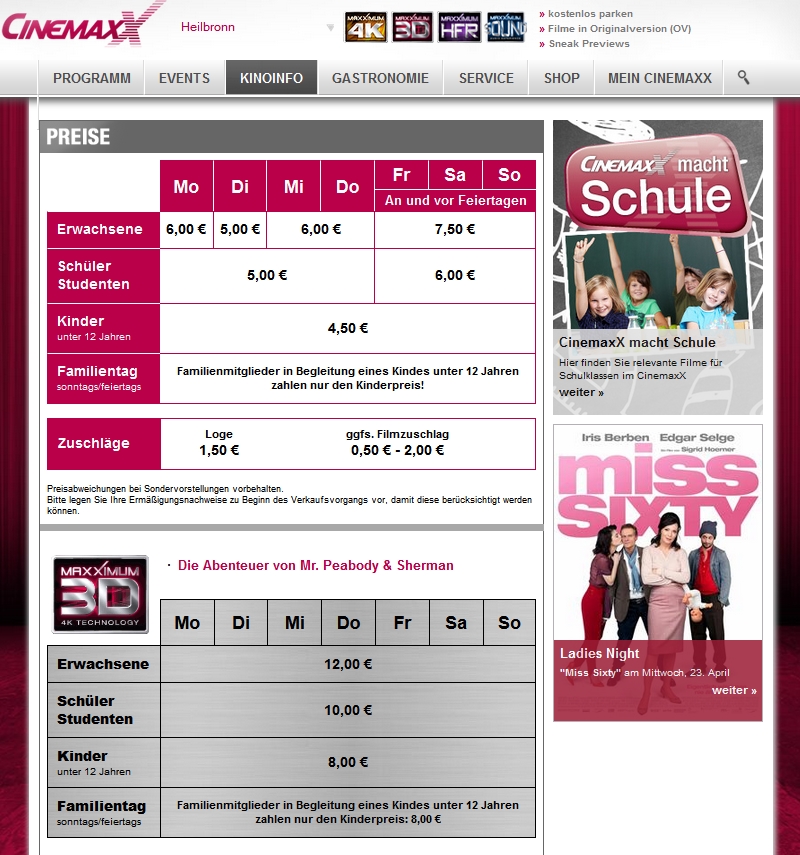 WAŻNE: Odpowiedź należy sporządzić w języku polskim. Maksymalny czas rozwiązania zadania wynosi 5 minut.Ad. 2 Punktacja: do uzyskania maksymalnie 4 punkty, nie przyznaje się punktów za poprawność językową. Kryteria:Odp. A3 pkt.|Odpowiedź: 22,50Є z zaznaczeniem, że cena dotyczy tylko niedzieli (ceny biletów rodzinnych obejmują wyłącznie niedzielę i dni świąteczne). W sobotę kwota wyniesie 28,50Є.  1 pkt.|Odpowiedź: 22,50Є bez zaznaczenia, że cena dotyczy tylko niedzieli. 0 pkt. |Każda inna odpowiedź.Odp. B1 pkt.|Odpowiedź poprawna: poniedziałki, środy i czwartki – 1,5Є, wtorki 2,5Є.0 pkt. |Każda inna odpowiedź.W przypadku możliwości dostępu do internetu uczestnicy Konkursu mogą skorzystać z oryginalnego źródła w postaci strony internetowej. 3. Pomagasz w organizacji szkolnej wycieczki do Manufaktury Porcelany w Miśni. Napisz maila, w którym zapytasz o:	a. możliwość przyjazdu grupy 40 uczniów i 4 opiekunów,	b. podając termin i godzinę przyjazdu,	c. koszt zwiedzania Manufaktury powyższej grupy,	d. możliwość zwiedzania z tłumaczeniem na język polski,	e. koszt parkingu dla autokaru,	f. dokument konieczny do przedłożenia w dniu przyjazdu, potwierdzające, że grupa jest wycieczką 	szkolną. WAŻNE: Maila należy sporządzić w języku niemieckim. Proszę pamiętać o formalnym charakterze zapytania mailowego. Maksymalny czas na napisanie maila wynosi 10 minut.Ad. 3 Punktacja: do uzyskania maksymalnie 8 punktów (6– treść, 1 – poprawność językowa, 1 – forma)Kryteria: patrz regulamin Konkursu. 